         В целях предупреждения нарушения юридическими лицами и индивидуальными предпринимателями обязательных требований, устранения причин, факторов и условий, способствующих нарушениям обязательных требований, руководствуясь статьей 8.2. Федерального закона от 26.12.2008 г. № 294-ФЗ «О защите прав юридических лиц и индивидуальных предпринимателей при осуществлении государственного контроля (надзора) и муниципального контроля», Федеральным законом от 06.10.2003 г. № 131-ФЗ «Об общих принципах организации местного самоуправления в Российской Федерации», Уставом Межевого городского поселения, ПОСТАНОВЛЯЕТ:Утвердить прилагаемую Программу профилактики нарушений юридическими лицами и индивидуальными предпринимателями обязательных требований в рамках муниципального контроля на 2019 год согласно Приложению №1 (далее - Программа профилактики нарушений). Постановление администрации Межевого городского поселения № 132/1 от 15.06.2018 г. «Об утверждении Программы профилактики нарушений юридическими лицами и индивидуальными предпринимателями обязательных  требований» считать утратившим силу.Настоящее постановление подлежит опубликованию на официальном сайте администрации Саткинского муниципального района.Настоящее постановление вступает в силу со дня подписания. 5.    Контроль за исполнением настоящего постановления  оставлю за собой. Глава Межевого городского поселения                                                              Р.М. Рыбаков    Приложение №1 к постановлению администрации Межевого городского поселения образования № 48 от 29.03.2019 годаПРОГРАММАпрофилактики нарушений юридическими лицами и индивидуальными предпринимателями обязательных требований в рамках муниципального контроля на 2019 годРаздел 1. Общие положения 1.1. Настоящая программа профилактики нарушений юридическими лицами и индивидуальными предпринимателями обязательных требований (далее - программа) разработана в соответствии с Федеральным законом от 26 декабря 2008 года № 294-ФЗ «О защите прав юридических лиц и индивидуальных предпринимателей при осуществлении государственного контроля (надзора) и муниципального контроля» в целях организации проведения органом муниципального контроля - администрацией Межевого городского поселения профилактики нарушений требований, установленных муниципальными правовыми актами, а также требований, установленных федеральными законами и иными нормативными правовыми актами Российской Федерации, законами Челябинской области, в случаях, если соответствующие виды контроля относятся к вопросам местного значения поселения (далее - обязательные требования), в целях предупреждения возможного нарушения подконтрольными субъектами обязательных требований, устранения причин, факторов и условий, способствующих нарушениям обязательных требований. 2. Профилактика нарушений обязательных требований проводится в рамках осуществления муниципального контроля. 3. Целью программы является: Предупреждение нарушений, подконтрольными субъектами обязательных требований законодательства, включая устранение причин, факторов и условий, способствующих возможному нарушению обязательных требований. 4. Задачами программы являются: 4.1. Укрепление системы профилактики нарушений обязательных требований путем активизации профилактической деятельности. 4.2. Выявление причин, факторов и условий, способствующих нарушениям обязательных требований. 4.3. Повышение правосознания и правовой культуры руководителей юридических лиц и индивидуальных предпринимателей. 5. Программа разработана на 2019 год. 6. Субъектами профилактических мероприятий при осуществлении муниципального контроля являются юридические лица, индивидуальные предприниматели, граждане. 7. В рамках профилактики предупреждения нарушений, установленных законодательством всех уровней, Администрацией Межевого городского поселения осуществляется прием представителей юридических лиц, индивидуальных предпринимателей и граждан, а также проводятся консультации и даются пояснения по вопросам соблюдения законодательства.         Мероприятия программы и сроки их реализации 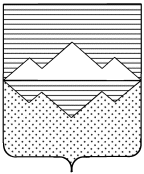 АДМИНИСТРАЦИЯМЕЖЕВОГО ГОРОДСКОГО ПОСЕЛЕНИЯСАТКИНСКОГО РАЙОНА ЧЕЛЯБИНСКОЙ ОБЛАСТИПОСТАНОВЛЕНИЕот  29.03.2019 г. № 48         р.п. Межевой   № п/пМероприятиеСроки исполнения Ответственные лица 
 за исполнение1.Актуализация перечня нормативных правовых актов или их отдельных частей, содержащих обязательные требования, оценка соблюдения которых является предметом муниципального контроляПо мере принятия новых НПА, внесение изменений в действующиеАдминистрация Межевого городского поселения, должностные лица, уполномоченные на осуществление муниципального контроля в соответствующих сферах деятельности2.Осуществление информирования юридических лиц, индивидуальных предпринимателей по вопросам соблюдения обязательных требований, в том числе посредством разработки и опубликования руководств по соблюдению обязательных требований, проведение разъяснительной работы и иными способамипо мере внесения изменений в нормативные правовые актыАдминистрация Межевого городского поселения, должностные лица, уполномоченные на осуществление муниципального контроля в соответствующих сферах деятельности3.Выдача предостережений о недопустимости нарушения обязательных требований в соответствии с частями 5-7 статьи 8.2. Федерального закона от 26.12.2008 г. № 294-ФЗ «О защите прав юридических лиц и индивидуальных предпринимателей при осуществлении государственного контроля (надзора) и муниципального контроля», если иной порядок не установлен федеральным закономПо мере поступления сведений о готовящихся нарушениях или признаках нарушений обязательных требованийАдминистрация Межевого городского поселения, должностные лица, уполномоченные на осуществление муниципального контроля в соответствующих сферах деятельности4.Обобщение практики осуществления муниципального контроля в соответствующей сфере деятельности, с указанием наиболее часто встречающихся случаев нарушений обязательных требований с рекомендациями в отношении мер, которые должны приниматься юридическим лицами, индивидуальными предпринимателями в целях недопущения таких нарушений1 раз в 3 годаАдминистрация Межевого городского поселения, должностные лица, уполномоченные на осуществление муниципального контроля в соответствующих сферах деятельности5.          Проведение консультирования представителей юридических лиц, индивидуальных предпринимателей и граждан по вопросам осуществления  Администрацией Межевого городского поселения  муниципального контроля.постоянно, по мере обращенийАдминистрация Межевого городского поселения, должностные лица, уполномоченные на осуществление муниципального контроля в соответствующих сферах деятельности